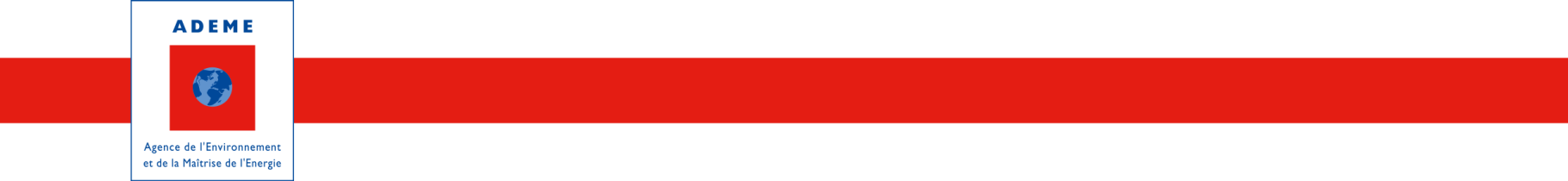 Volet Technique de demande d’aide pour la création de nouveaux postes cep enBourgogne-Franche-Comté  Volet administratif	|	  Volet technique	|	 Volet financierLES AIDES DE L’ADEME NE CONSTITUENT PAS UN DROIT DE DELIVRANCE ET N’ONT PAS DE CARACTERE SYSTEMATIQUEDans ce document, les parties grisées et en italique précisent les attendus de l’ADEME pour les paragraphes concernés.Le document ci-joint constitue le volet technique du dossier de demande d’aide à remplir par le porteur d’un projet concernant la création de nouveaux postes cep en Bourgogne-Franche-Comté Il concerne les projets suivants :Aide au financement de nouveaux postes de conseillers en énergie partagésNe sont pas éligibles : Voir le règlement de l’appel à manifestation d’intérêt 2021 et les règles générales de l’ADEME.Pour l’ADEME, si le programme d’action est porté par du personnel statutaire de la fonction publique, l’aide forfaitaire ADEME ne pourra pas être apportée. Un conventionnement sera cependant possible, sans aide financière, de manière à mettre à disposition les outils et formations ADEME.Il est impératif de rendre ce dossier complété au format texte modifiable (type word).Au préalable, il est demandé au porteur de projet de prendre connaissance des règles générales de l’ADEME : http://www.ademe.fr/dossier/aides-lademe/deliberations-conseil-dadministration-lademePour toute précision, veuillez contacter la direction régionale de l’ADEME la plus proche de votre établissement.https://www.ademe.fr/content/liste-implantations-lademe SOMMAIRE1	Objet de l’opération	1.1	Synthèse du projet (15 lignes max)	2	Contexte d’implantation	2.1	Description de la structure 	2.2	Le territoire couvert par le nouveau CEP	2.3	La stratégie pour développer le service CEP 	2.4	Le plan d’action du nouveau CEP	3	Programme prévisionnel	4	Action de communication et de formation	5	Engagements liés à la communication pris par le porteur de projet	6	Rapports/documents à remettre à l’ADEME	Objet de l’opérationSynthèse du projet (15 lignes max)Contexte d’implantationDescription de la structure Présentation du maître d’Ouvrage et schéma d’organisation des acteurs (identification des rôles et relations des intervenants)Le territoire couvert par le nouveau CEPLa stratégie de la structure pour développer le service CEP Le plan d’action du nouveau CEPProgramme prévisionnelAction de communication et de formationEngagements liés à la communication pris par le porteur de projetLes points suivants sont à laisser en l’état par le porteur de projet car il s’agit d’un engagement de sa part pour pouvoir bénéficier des aides de l’ADEME.Le bénéficiaire s’engage à garantir l’ADEME dans la réutilisation des documents et toute autre information et supports soumis aux droits d’auteur, qu’il a fait son affaire personnelle auprès du ou des auteurs titulaires des droits de propriété intellectuelle et/ou des droits à l’image sur leur propre création, des autorisations de réutilisation requises.Conformément à l’article 2 des règles générales d’’attribution des aides de l’ADEME, le bénéficiaire s’engage à associer l’ADEME lors de la mise au point d’actions de communication et d’information du public (inauguration de l’installation,…) et à mentionner dans tous les supports de communication l’ADEME comme partenaire en apposant sur chaque support de communication produit le logo de l'ADEME ou la mention : opération réalisée avec le soutien financier de l'ADEME. Il fournira à l'ADEME les versions finalisées des supports avant leur réalisation, afin d'obtenir l'accord de l'ADEME au préalable.Pour les investissements, le bénéficiaire s’engage à poser un panneau sur le site de réalisation de l’opération, portant le logo de l’ADEME et mentionnant son soutien financier.Rapports/documents à remettre à l’ADEME Les points suivants sont à laisser en l’état par le porteur de projet car il s’agit d’un engagement de sa part pour pouvoir bénéficier des aides de l’ADEME.□ plusieurs rapports d’avancement de l’opération le cas échéant□ un rapport final définitif de l’opération □ Un bilan des actions d’accompagnement et de communication menées par le bénéficiaire□ Les supports de communication comprenant le logo ADEME régionale validés par l’ADEME régionaleCes rapports seront transmis sous format électronique ou papier.Le bénéficiaire s’engage à saisir en ligne une fiche action-résultat sur le site internet OPTIGEDE (www.optigede.ademe.fr). Cette fiche pourra être publiée sur le site après une validation par la Direction Régionale de l'ADEME concernéeProgramme prévisionnelAnnée 1Année 2Année 3Bilan énergétique du patrimoine communal et formulation de préconisationsSuivi énergétique communalAccompagnement de la commune sur des projetsInformation et sensibilisation des élus, des équipes techniques et des habitantsMise en réseau des communes et opérations collectivesParticipation aux comités de pilotage, réunions de réseau, formations…TOTAL200 jours200 jours200 jours